Vocabulary WordInformationPictureRotationCauses Day & NightTakes 24 hoursEarth’s motion on axis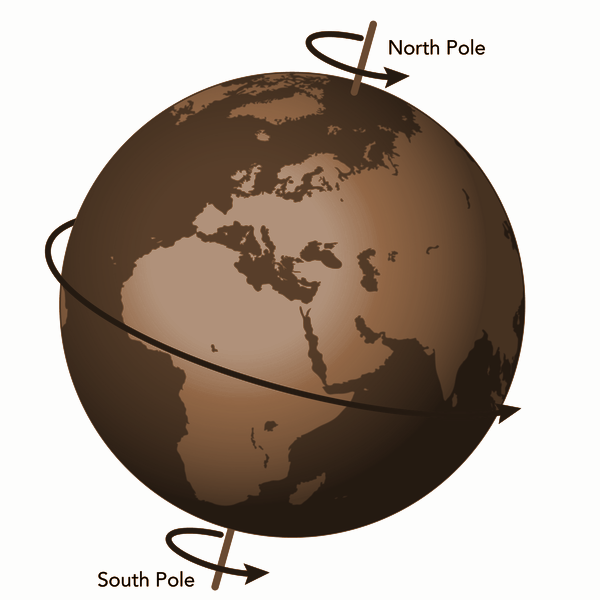 RevolutionCauses SeasonsEquation: Tilt + Distance + Revolution + Rotation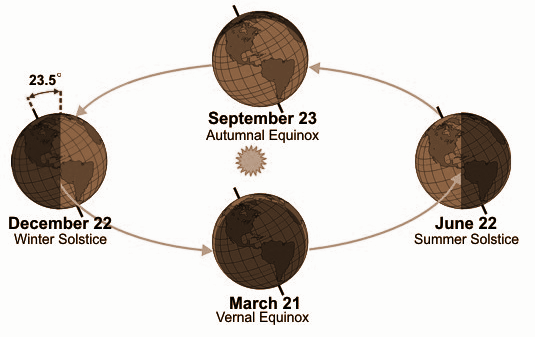 Elliptical Shape of a planet’s revolution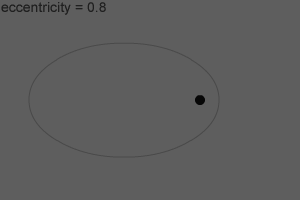 WeatherDay-to-DayCurrent ConditionsNot based on location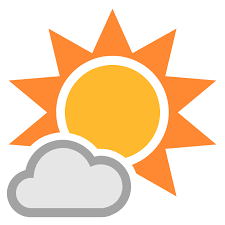 ClimateBased on location and a collection of data over years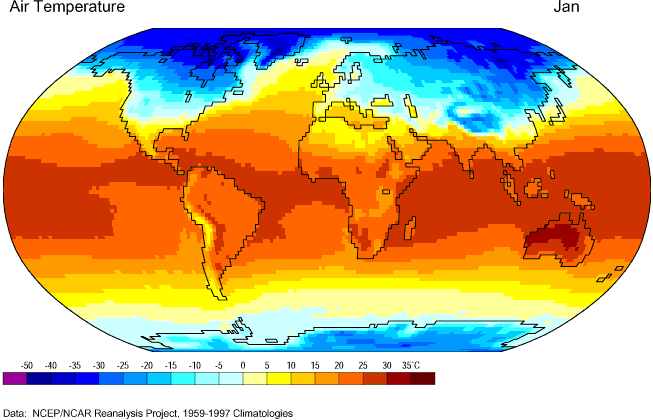 OzoneA layer over EarthFilters UV raysLocated in the stratosphereAllows us to live on Earth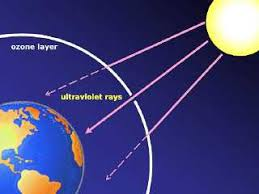 Land TemperaturesRetains heat longer Cools down quicker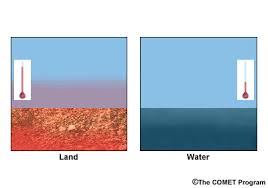 Water TemperaturesTakes longer to heat up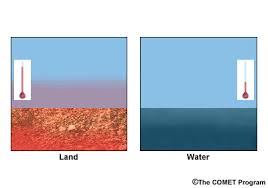 TroposphereLocation of weatherRight above EarthStratosphereLocation of ozoneRight above the TroposphereThermosphereHottest LayerIonosphere and ExosphereAbove MesosphereAtmosphere78% NitrogenContains 4 layers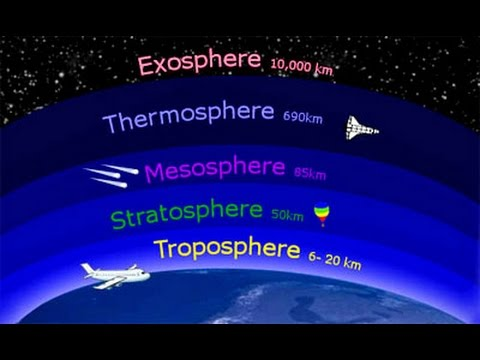 Solar RadiationHow the sun heats the Earth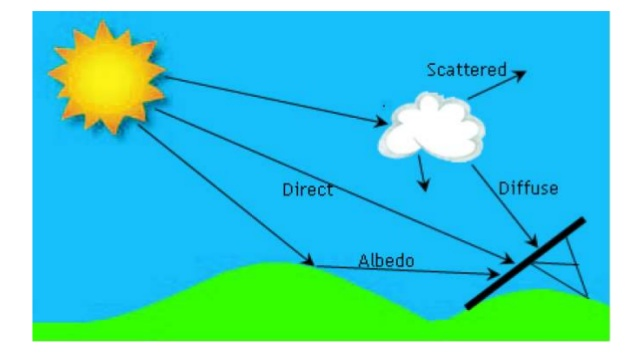 Relative HumidityAmount of water vapor in the air in relation to the amount that location can hold based on air temperatureCold air = smaller volume capacityWarm air = larger volume capacityDew PointWhen the amount of water reaches the temperature required to cool down the air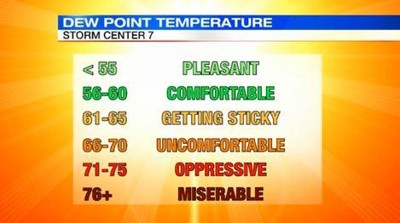 IsothermMapping based on the same temperature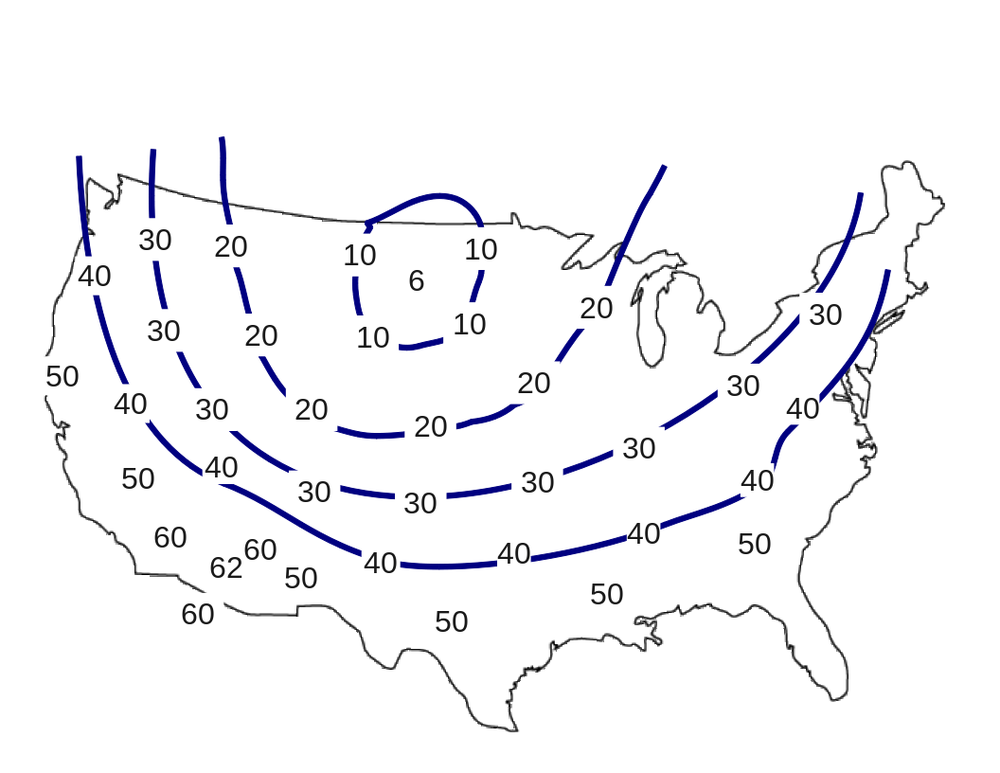 